فرم پیش نیاز(تعهد نامه نویسندگان)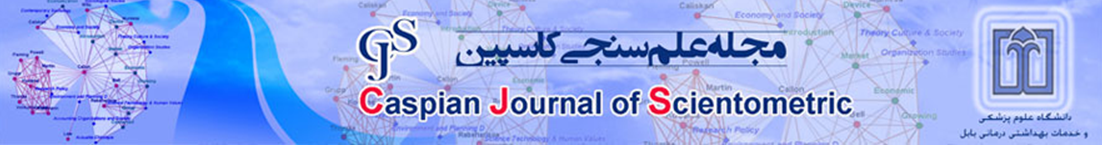 دفتر مجله علم سنجی کاسپینبا سلام و احتراماينجانب  ……………………………………..........................نويسنده مسئول مقاله تحت عنوان زير:موارد زير را به آگاهي مي رسانم:1- كليه تهيه كنندگان مقاله از ارسال آن به دفتر مجله شما آگاهند.2- مقاله قبلاً در هيچ مجله داخلي و خارجي منتشر نشده است. 3- مقاله تا زمان پايان بررسي در آن مجله به مجله ديگري ارسال نخواهد شد.نام نام خانوادگي نويسنده اول:                                               امضاء نويسنده اول مقالهنام نام خانوادگي نويسنده دوم:                                              امضاء نويسنده دوم مقالهنام نام خانوادگي نويسنده سوم:                                             امضاء نويسنده سوم مقالهنام نام خانوادگي نويسنده چهارم:                                          امضاء نويسنده چهارم‌مقالهعنوان فارسیEng Title